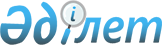 О признании утратившими силу некоторых решений Правительства Республики КазахстанПостановление Правительства Республики Казахстан от 23 августа 2023 года № 716.
      Правительство Республики Казахстан ПОСТАНОВЛЯЕТ:
      1. Признать утратившими силу некоторые решения Правительства Республики Казахстан согласно приложению к настоящему постановлению.
      2. Настоящее постановление вводится в действие по истечении десяти календарных дней после дня его первого официального опубликования. Перечень утративших силу некоторых решений Правительства Республики Казахстан
      1. Постановление Правительства Республики Казахстан от 24 февраля 2011 года № 175 "Об учреждении государственных именных стипендий".
      2. Постановление Правительства Республики Казахстан от 20 июня 2011 года № 670 "Об утверждении норм базового финансирования научной и (или) научно-технической деятельности".
      3. Постановление Правительства Республики Казахстан от 12 июля 2011 года № 785 "Об утверждении состава национальных научных советов".
      4. Постановление Правительства Республики Казахстан от 7 февраля 2012 года № 208 "Об утверждении Правил предъявления подтверждения своей платежеспособности, необходимой для оплаты проживания, а также обучения, иммигрантами, прибывающими с целью получения образования".
      5. Пункт 1 постановления Правительства Республики Казахстан от 30 марта 2012 года № 390 "Об утверждении Правил направления специалиста на работу, предоставления права самостоятельного трудоустройства, освобождения от обязанности или прекращения обязанности по отработке гражданами, обучавшимися на основе государственного образовательного заказа, и внесении изменений и дополнений в постановление Правительства Республики Казахстан от 23 января 2008 года № 58 "Об утверждении Правил присуждения образовательного гранта".
      6. Пункт 5 изменений и дополнений, которые вносятся в некоторые решения Правительства Республики Казахстан, утвержденных постановлением Правительства Республики Казахстан от 12 июня 2012 года № 786 "О некоторых вопросах Республиканского государственного предприятия на праве хозяйственного ведения "Институт математики, информатики и механики" Комитета науки Министерства образования и науки Республики Казахстан".
      7. Пункт 5 изменений, которые вносятся в некоторые решения Правительства Республики Казахстан, утвержденных постановлением Правительства Республики Казахстан от 8 мая 2013 года № 465 "О переименовании Республиканского государственного предприятия на праве хозяйственного ведения "Институт проблем информатики и управления" Комитета науки Министерства образования и науки Республики Казахстан.
      8. Пункт 3 изменений, которые вносятся в некоторые решения Правительства Республики Казахстан, утвержденных постановлением Правительства Республики Казахстан от 4 июля 2014 года № 769 "О внесении изменений в некоторые решения Правительства Республики Казахстан".
      9. Подпункт 2) пункта 1 постановления Правительства Республики Казахстан от 29 декабря 2014 года № 1391 "О внесении изменений в постановления Правительства Республики Казахстан от 16 мая 2011 года № 519 "О национальных научных советах" и от 12 июля 2011 года № 785 "Об утверждении состава национальных научных советов".
      10. Постановление Правительства Республики Казахстан от 13 мая 2016 года № 289 "О внесении изменений и дополнений в постановление Правительства Республики Казахстан от 30 марта 2012 года № 390 "Об утверждении Правил направления специалиста на работу, предоставления права самостоятельного трудоустройства, освобождения от обязанности или прекращения обязанности по отработке гражданами, из числа аульной (сельской) молодежи, поступившими в пределах квоты на обучение по педагогическим, медицинским и ветеринарным специальностям, а также гражданами, обучавшимися на основе государственного образовательного заказа по педагогическим и медицинским специальностям (бакалавриата, интернатуры, резидентуры, магистратуры) и обучавшимися в докторантуре по программе докторов философии (PhD), и внесении изменений и дополнений в постановление Правительства Республики Казахстан от 23 января 2008 года № 58 "Об утверждении Правил присуждения образовательного гранта".
      11. Постановление Правительства Республики Казахстан от 26 декабря 2017 года № 879 "О внесении изменения в постановление Правительства Республики Казахстан от 12 июля 2011 года № 785 "Об утверждении состава национальных научных советов".
      12. Подпункт 2) пункта 1 постановления Правительства Республики Казахстан от 4 июля 2018 года № 407 "О внесении изменений в постановления Правительства Республики Казахстан от 16 мая 2011 года № 519 "О национальных научных советах" и от 12 июля 2011 года № 785 "Об утверждении состава национальных научных советов".
      13. Постановление Правительства Республики Казахстан от 16 ноября 2018 года № 765 "О внесении изменений и дополнений в постановление Правительства Республики Казахстан от 30 марта 2012 года № 390 "Об утверждении Правил направления специалиста на работу, предоставления права самостоятельного трудоустройства, освобождения от обязанности или прекращения обязанности по отработке гражданами, обучавшимися на основе государственного образовательного заказа, и внесении изменений и дополнений в постановление Правительства Республики Казахстан от 23 января 2008 года № 58 "Об утверждении Правил присуждения образовательного гранта".
      14. Постановление Правительства Республики Казахстан от 25 июля 2019 года № 529 "О внесении изменений в постановление Правительства Республики Казахстан от 12 июля 2011 года № 785 "Об утверждении состава национальных научных советов".
      15. Пункт 6 изменений, которые вносятся в некоторые решения Правительства Республики Казахстан и распоряжения Премьер-Министра Республики Казахстан, утвержденных постановлением Правительства Республики Казахстан от 26 декабря 2019 года № 979 "О переименовании некоммерческого акционерного общества "Холдинг "Кәсіпқор".
      16. Постановление Правительства Республики Казахстан от 27 марта 2020 года № 144 "О внесении изменения в постановление Правительства Республики Казахстан от 12 июля 2011 года № 785 "Об утверждении состава национальных научных советов".
      17. Постановление Правительства Республики Казахстан от 29 апреля 2020 года № 258 "О внесении изменений в постановление Правительства Республики Казахстан от 30 марта 2012 года № 390 "Об утверждении Правил направления специалиста на работу, предоставления права самостоятельного трудоустройства, освобождения от обязанности или прекращения обязанности по отработке гражданами, обучавшимися на основе государственного образовательного заказа", и внесении изменений и дополнений в постановление Правительства Республики Казахстан от 23 января 2008 года № 58 "Об утверждении Правил присуждения образовательного гранта".
      18. Подпункт 2) пункта 1 постановления Правительства Республики Казахстан от 13 мая 2020 года № 290 "О внесении изменений и дополнения в постановления Правительства Республики Казахстан от 16 мая 2011 года № 519 "О национальных научных советах" и от 12 июля 2011 года № 785 "Об утверждении состава национальных научных советов".
      19. Постановление Правительства Республики Казахстан от 30 декабря 2020 года № 942 "О внесении изменений в постановление Правительства Республики Казахстан от 12 июля 2011 года № 785 "Об утверждении состава национальных научных советов".
      20. Постановление Правительства Республики Казахстан от 7 апреля 2021 года № 216 "О внесении изменений в постановление Правительства Республики Казахстан от 12 июля 2011 года № 785 "Об утверждении состава национальных научных советов".
      21. Постановление Правительства Республики Казахстан от 1 июня 2021 года № 365 "О внесении изменений в постановление Правительства Республики Казахстан от 30 марта 2012 года № 390 "Об утверждении Правил направления специалиста на работу, предоставления права самостоятельного трудоустройства, освобождения от обязанности или прекращения обязанности по отработке гражданами, обучавшимися на основе государственного образовательного заказа, и внесении изменений и дополнений в постановление Правительства Республики Казахстан от 23 января 2008 года № 58 "Об утверждении Правил присуждения образовательного гранта".
      22. Постановление Правительства Республики Казахстан от 6 августа 2021 года № 540 "О внесении изменения в постановление Правительства Республики Казахстан от 20 июня 2011 года № 670 "Об утверждении норм базового финансирования научной и (или) научно-технической деятельности".
      23. Постановление Правительства Республики Казахстан от 21 сентября 2022 года № 717 "О внесении изменений в постановление Правительства Республики Казахстан от 20 июня 2011 года № 670 "Об утверждении норм базового финансирования научной и (или) научно-технической деятельности".
      24. Постановление Правительства Республики Казахстан от 5 октября 2022 года № 790 "О внесении изменения и дополнения в постановление Правительства Республики Казахстан от 12 июля 2011 года № 785 "Об утверждении состава национальных научных советов".
      25. Пункт 15 изменений и дополнений, которые вносятся в некоторые решения Правительства Республики Казахстан, утвержденных постановлением Правительства Республики Казахстан от 26 октября 2022 года № 850 "О внесении изменений и дополнений в некоторые решения Правительства Республики Казахстан".
      26. Постановление Правительства Республики Казахстан от 18 ноября 2022 года № 926 "О внесении изменений и дополнения в постановление Правительства Республики Казахстан от 30 марта 2012 года № 390 "Об утверждении Правил направления специалиста на работу, возмещения расходов, понесенных за счет бюджетных средств, предоставления права самостоятельного трудоустройства, освобождения от обязанности или прекращения обязанности по отработке гражданами, обучавшимися на основе государственного образовательного заказа, и внесении изменений и дополнений в постановление Правительства Республики Казахстан от 23 января 2008 года № 58 "Об утверждении Правил присуждения образовательного гранта".
      ________________________________
					© 2012. РГП на ПХВ «Институт законодательства и правовой информации Республики Казахстан» Министерства юстиции Республики Казахстан
				
      Премьер-Министр Республики Казахстан 

А. Смаилов
Приложение
к постановлению Правительства
Республики Казахстан
от " " 2023 года №